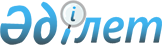 О признании утратившим силу постановления акимата Мангистауской области от 10 ноября 2014 года № 276 "Об определении перечня опорных сельских населенных пунктов Мангистауской области"Постановление акимата Мангистауской области от 01 июня 2016 года № 156      Примечание РЦПИ.

      В тексте документа сохранена пунктуация и орфография оригинала.

      В соответствии со статьей 27 Закона Республики Казахстан от 6 апреля 2016 года "О правовых актах", акимат области ПОСТАНОВЛЯЕТ:

      1. Признать утратившим силу постановление акимата Мангистауской области от 10 ноября 2014 года № 276 "Об определении перечня опорных сельских населенных пунктов Мангистауской области" (зарегистрировано в Реестре государственной регистрации нормативных правовых актов за № 2555, опубликовано в газете "Огни Мангистау" 27 декабря 2014 года).

      2. Аппарату акима Мангистауской области (Рзаханов А.К) в недельный срок направить копию настоящего постановления в Департамент юстиции Мангистауской области и обеспечить его официальное опубликование.

      3. Настоящее постановление вводится в действие со дня подписания и подлежит официальному опубликованию.



      "СОГЛАСОВАНО"

      исполняющий обязанности руководителя

      государственного учреждения

      "Управление экономики и бюджетного

      планирования Мангистауской области

      Нарешова С.Б.

      "01" июнь 2016 год


					© 2012. РГП на ПХВ «Институт законодательства и правовой информации Республики Казахстан» Министерства юстиции Республики Казахстан
				
      Аким области

А. Айдарбаев
